Арктангенс и арккотангенс .Решение уравнений tgx=a, ctgx=a.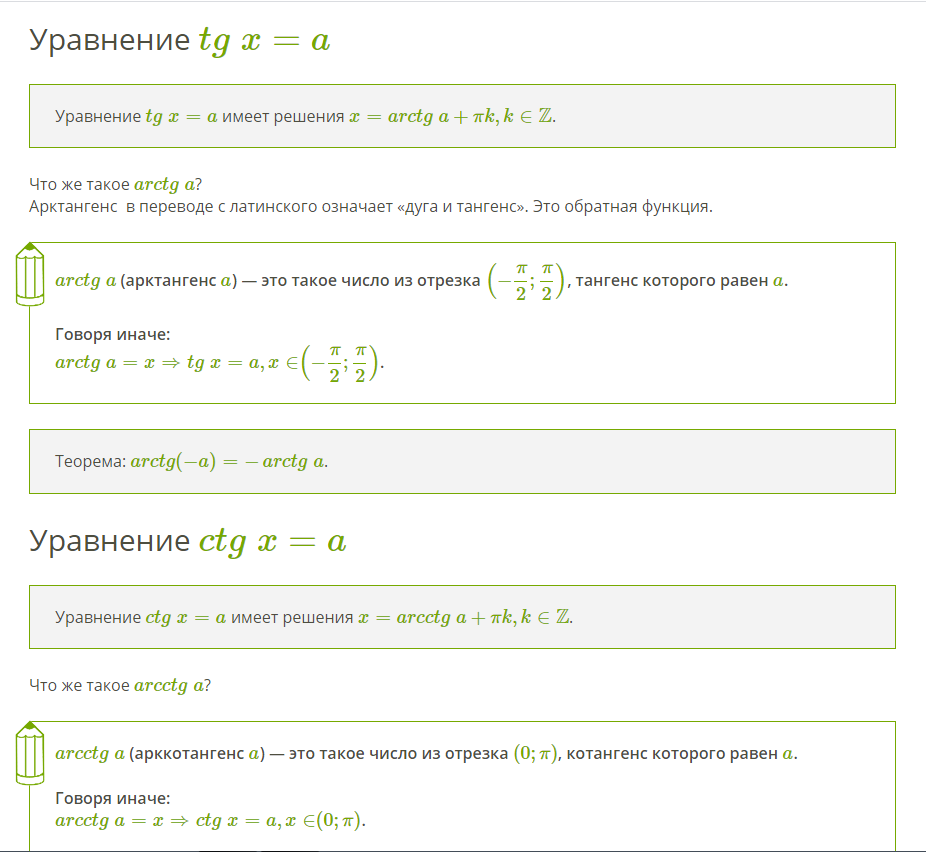 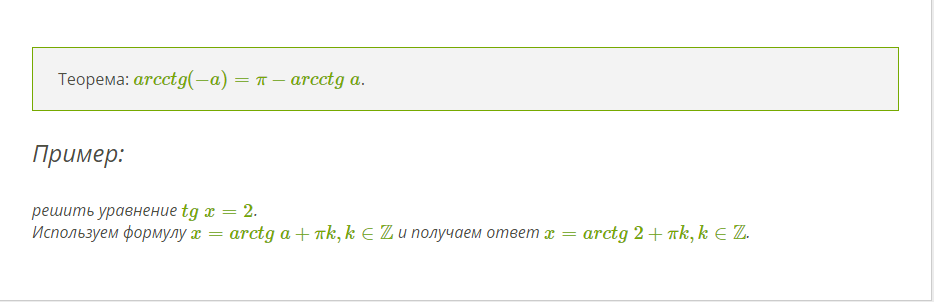 Задание:1.Изучить материал,  законспектировать его.2.Решить задания :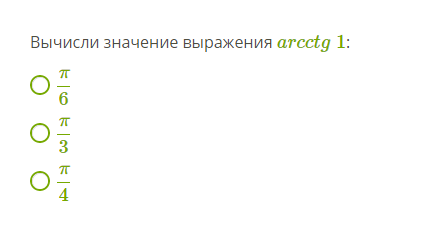 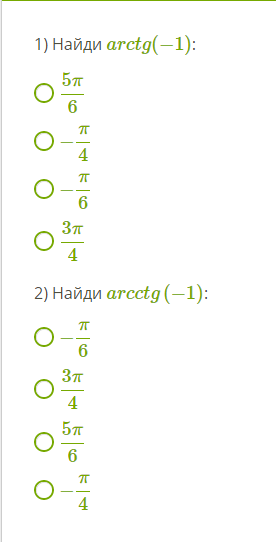 Решите уравнения: tgx=1, ctgx=3, sinx=0,5, cosx= -1.Задания выполнить до24.06.2020 года. Выслать по номеру тел. 89233340020 - WhatsApp, Viber ,либо по эл. адресу: zinevich1957@mail.ru.